GGeraldton Racecourse Act 1922Geraldton Racecourse Act 19221922/023 (13 Geo. V No. 5)13 Nov 192213 Nov 1922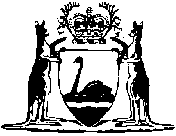 